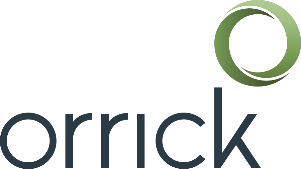 Orrick's Technology Companies GroupStart-Up Forms LibraryThe attached document is part of the Start-Up Forms Library provided by Orrick's Technology Companies Group.  By using/viewing the attached document, you agree to the Terms of Use Agreement for the Start-Up Forms Library, which can be viewed at:https://www.orrick.com/Total-Access/Tool-Kit/Start-Up-Forms/Terms-and-ConditionsRev 6/18FEE:  $25.00   $35.00   $50.00   $150.00   $300.00(Circle the appropriate amount of fee.  See Corporations Code Section 25608(c))ELECTRONIC FILING REQUIREMENT AND HARDSHIP EXCEPTION:
This notice must be filed electronically through the Internet process made available by the Department of Business Oversight on www.dbo.ca.gov, unless the issuer claims the hardship exception as described in Number 8 below.STATE OF CALIFORNIA – DEPARTMENT OF BUSINESS OVERSIGHTNOTICE OF TRANSACTION PURSUANT TO CORPORATIONS CODESECTION 25102 (F)
DBO – 260.102.14(c) (Register 2009, No. 39) (Rev. 08-13)STATE OF CALIFORNIA – DEPARTMENT OF BUSINESS OVERSIGHTNOTICE OF TRANSACTION PURSUANT TO CORPORATIONS CODESECTION 25102 (F)
DBO – 260.102.14(c) (Register 2009, No. 39) (Rev. 08-13)STATE OF CALIFORNIA – DEPARTMENT OF BUSINESS OVERSIGHTNOTICE OF TRANSACTION PURSUANT TO CORPORATIONS CODESECTION 25102 (F)
DBO – 260.102.14(c) (Register 2009, No. 39) (Rev. 08-13)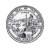 (Department of Business Oversight Use Only)(Department of Business Oversight Use Only)(Department of Business Oversight Use Only)Department of BUSINESS OVERSIGHT FILE NO., if any:Fee Paid $Receipt No.(Insert File numbers(s) of Previous Filings
Before the Department, if any.A.Check one:   Transaction under(X)Section 25102(f)(  )Rule 260.103 (Fee: 25.00)1.Name of Issuer:[Company Name][Company Name][Company Name][Company Name][Company Name][Company Name][Company Name][Company Name][Company Name][Company Name][Company Name][Company Name]2.Address of Issuer:____________________	__________	__________	__________________________	__________	__________	__________________________	__________	__________	__________________________	__________	__________	__________________________	__________	__________	__________________________	__________	__________	__________________________	__________	__________	__________________________	__________	__________	__________________________	__________	__________	__________________________	__________	__________	__________________________	__________	__________	__________________________	__________	__________	______         Street	City	State	ZIP         Street	City	State	ZIP         Street	City	State	ZIP         Street	City	State	ZIP         Street	City	State	ZIP         Street	City	State	ZIP         Street	City	State	ZIP         Street	City	State	ZIP         Street	City	State	ZIP         Street	City	State	ZIP         Street	City	State	ZIP         Street	City	State	ZIPMailing Address:____________________	__________	__________	__________________________	__________	__________	__________________________	__________	__________	__________________________	__________	__________	__________________________	__________	__________	__________________________	__________	__________	__________________________	__________	__________	__________________________	__________	__________	__________________________	__________	__________	__________________________	__________	__________	__________________________	__________	__________	__________________________	__________	__________	______         Street	City	State	ZIP         Street	City	State	ZIP         Street	City	State	ZIP         Street	City	State	ZIP         Street	City	State	ZIP         Street	City	State	ZIP         Street	City	State	ZIP         Street	City	State	ZIP         Street	City	State	ZIP         Street	City	State	ZIP         Street	City	State	ZIP         Street	City	State	ZIP3Area Code and Telephone Number:Area Code and Telephone Number:____________________________________________________________________________________________________________________________________________________________________________________________________________________________4.Issuer's state (or other jurisdiction) of incorporation or organization:Issuer's state (or other jurisdiction) of incorporation or organization:Issuer's state (or other jurisdiction) of incorporation or organization:Issuer's state (or other jurisdiction) of incorporation or organization:Issuer's state (or other jurisdiction) of incorporation or organization:Issuer's state (or other jurisdiction) of incorporation or organization:Issuer's state (or other jurisdiction) of incorporation or organization:Issuer's state (or other jurisdiction) of incorporation or organization:DelawareDelawareDelawareDelawareDelaware5.Title of class or classes of securities sold in transaction:Title of class or classes of securities sold in transaction:Title of class or classes of securities sold in transaction:Title of class or classes of securities sold in transaction:Common StockCommon StockCommon StockCommon StockCommon StockCommon StockCommon StockCommon StockCommon Stock(a) Date of First Sale:(a) Date of First Sale:(a) Date of First Sale:(a) Date of First Sale:(a) Date of First Sale:[Date][Date][Date][Date][Date][Date][Date][Date]6.The value of the securities sold or proposed to be sold in the transaction, determined in accordance with Corporations Code Sec. 25608(g) in connection with the fee required upon filing this notice, is (fee based on amount shown in line 
(iii) under “Total Offering”):The value of the securities sold or proposed to be sold in the transaction, determined in accordance with Corporations Code Sec. 25608(g) in connection with the fee required upon filing this notice, is (fee based on amount shown in line 
(iii) under “Total Offering”):The value of the securities sold or proposed to be sold in the transaction, determined in accordance with Corporations Code Sec. 25608(g) in connection with the fee required upon filing this notice, is (fee based on amount shown in line 
(iii) under “Total Offering”):The value of the securities sold or proposed to be sold in the transaction, determined in accordance with Corporations Code Sec. 25608(g) in connection with the fee required upon filing this notice, is (fee based on amount shown in line 
(iii) under “Total Offering”):The value of the securities sold or proposed to be sold in the transaction, determined in accordance with Corporations Code Sec. 25608(g) in connection with the fee required upon filing this notice, is (fee based on amount shown in line 
(iii) under “Total Offering”):The value of the securities sold or proposed to be sold in the transaction, determined in accordance with Corporations Code Sec. 25608(g) in connection with the fee required upon filing this notice, is (fee based on amount shown in line 
(iii) under “Total Offering”):The value of the securities sold or proposed to be sold in the transaction, determined in accordance with Corporations Code Sec. 25608(g) in connection with the fee required upon filing this notice, is (fee based on amount shown in line 
(iii) under “Total Offering”):The value of the securities sold or proposed to be sold in the transaction, determined in accordance with Corporations Code Sec. 25608(g) in connection with the fee required upon filing this notice, is (fee based on amount shown in line 
(iii) under “Total Offering”):The value of the securities sold or proposed to be sold in the transaction, determined in accordance with Corporations Code Sec. 25608(g) in connection with the fee required upon filing this notice, is (fee based on amount shown in line 
(iii) under “Total Offering”):The value of the securities sold or proposed to be sold in the transaction, determined in accordance with Corporations Code Sec. 25608(g) in connection with the fee required upon filing this notice, is (fee based on amount shown in line 
(iii) under “Total Offering”):The value of the securities sold or proposed to be sold in the transaction, determined in accordance with Corporations Code Sec. 25608(g) in connection with the fee required upon filing this notice, is (fee based on amount shown in line 
(iii) under “Total Offering”):The value of the securities sold or proposed to be sold in the transaction, determined in accordance with Corporations Code Sec. 25608(g) in connection with the fee required upon filing this notice, is (fee based on amount shown in line 
(iii) under “Total Offering”):The value of the securities sold or proposed to be sold in the transaction, determined in accordance with Corporations Code Sec. 25608(g) in connection with the fee required upon filing this notice, is (fee based on amount shown in line 
(iii) under “Total Offering”):CaliforniaCaliforniaCaliforniaTotal OfferingTotal Offering(a)	(i)	in money(a)	(i)	in money(a)	(i)	in money(a)	(i)	in money(a)	(i)	in money(a)	(i)	in money$____________________$__________	(ii)	in consideration other than money	(ii)	in consideration other than money	(ii)	in consideration other than money	(ii)	in consideration other than money	(ii)	in consideration other than money	(ii)	in consideration other than money$0.000.00$0.00	(iii)	total of (i) and (ii)	(iii)	total of (i) and (ii)	(iii)	total of (i) and (ii)	(iii)	total of (i) and (ii)	(iii)	total of (i) and (ii)	(iii)	total of (i) and (ii)$____________________$__________(b)		(  ) Change in rights, preferences, privileges or restrictions of or on outstanding securities.  
		     ($25.00 fee.)  (See Rule 260.103.)(b)		(  ) Change in rights, preferences, privileges or restrictions of or on outstanding securities.  
		     ($25.00 fee.)  (See Rule 260.103.)(b)		(  ) Change in rights, preferences, privileges or restrictions of or on outstanding securities.  
		     ($25.00 fee.)  (See Rule 260.103.)(b)		(  ) Change in rights, preferences, privileges or restrictions of or on outstanding securities.  
		     ($25.00 fee.)  (See Rule 260.103.)(b)		(  ) Change in rights, preferences, privileges or restrictions of or on outstanding securities.  
		     ($25.00 fee.)  (See Rule 260.103.)(b)		(  ) Change in rights, preferences, privileges or restrictions of or on outstanding securities.  
		     ($25.00 fee.)  (See Rule 260.103.)(b)		(  ) Change in rights, preferences, privileges or restrictions of or on outstanding securities.  
		     ($25.00 fee.)  (See Rule 260.103.)(b)		(  ) Change in rights, preferences, privileges or restrictions of or on outstanding securities.  
		     ($25.00 fee.)  (See Rule 260.103.)(b)		(  ) Change in rights, preferences, privileges or restrictions of or on outstanding securities.  
		     ($25.00 fee.)  (See Rule 260.103.)(b)		(  ) Change in rights, preferences, privileges or restrictions of or on outstanding securities.  
		     ($25.00 fee.)  (See Rule 260.103.)(b)		(  ) Change in rights, preferences, privileges or restrictions of or on outstanding securities.  
		     ($25.00 fee.)  (See Rule 260.103.)(b)		(  ) Change in rights, preferences, privileges or restrictions of or on outstanding securities.  
		     ($25.00 fee.)  (See Rule 260.103.)(b)		(  ) Change in rights, preferences, privileges or restrictions of or on outstanding securities.  
		     ($25.00 fee.)  (See Rule 260.103.)7.Type of filing under Securities Act of 1933, if applicable:Type of filing under Securities Act of 1933, if applicable:Type of filing under Securities Act of 1933, if applicable:Type of filing under Securities Act of 1933, if applicable:Not ApplicableNot ApplicableNot ApplicableNot ApplicableNot ApplicableNot ApplicableNot ApplicableNot ApplicableNot Applicable8.Hardship Exception for electronic filing. An issuer may file this paper notice in person or by mail only if either of the following exceptions apply. The issuer shall check applicable box and include the reason(s) and description(s) for the hardship exception in the space provided.  Computer equipment including hardware and software is unavailable to the issuer without unreasonable burden or expense. If this is the case, describe below both of the following; the reason(s) that the computer equipment including hardware and software is unavailable without unreasonable burden or expense, and the description(s) of the unreasonable burden or expense.  The issuer cannot obtain and provide information (including credit card or other identifying information) requested on the Department's electronic notice or through the Internet filing process. If this is the case, describe below both of the following: the reason(s) that the issuer cannot obtain and provide the requested information on the electronic notice or through the Internet filing process without unreasonable burden or expense, and the description(s) of the unreasonable burden or expense to the issuer to make the electronic filing. After checking the applicable hardship exception above, the issuer shall describe below the reason(s) and description(s) for that hardship exception. (If additional space is needed, attach a separate sheet to this notice.) ________________________________________________________________________________________________________________________________________________________________________________________________________________________________________________________________________________________________________________________________________________________________________________________________________________________________________________________________________________________________________________________Hardship Exception for electronic filing. An issuer may file this paper notice in person or by mail only if either of the following exceptions apply. The issuer shall check applicable box and include the reason(s) and description(s) for the hardship exception in the space provided.  Computer equipment including hardware and software is unavailable to the issuer without unreasonable burden or expense. If this is the case, describe below both of the following; the reason(s) that the computer equipment including hardware and software is unavailable without unreasonable burden or expense, and the description(s) of the unreasonable burden or expense.  The issuer cannot obtain and provide information (including credit card or other identifying information) requested on the Department's electronic notice or through the Internet filing process. If this is the case, describe below both of the following: the reason(s) that the issuer cannot obtain and provide the requested information on the electronic notice or through the Internet filing process without unreasonable burden or expense, and the description(s) of the unreasonable burden or expense to the issuer to make the electronic filing. After checking the applicable hardship exception above, the issuer shall describe below the reason(s) and description(s) for that hardship exception. (If additional space is needed, attach a separate sheet to this notice.) ________________________________________________________________________________________________________________________________________________________________________________________________________________________________________________________________________________________________________________________________________________________________________________________________________________________________________________________________________________________________________________________Hardship Exception for electronic filing. An issuer may file this paper notice in person or by mail only if either of the following exceptions apply. The issuer shall check applicable box and include the reason(s) and description(s) for the hardship exception in the space provided.  Computer equipment including hardware and software is unavailable to the issuer without unreasonable burden or expense. If this is the case, describe below both of the following; the reason(s) that the computer equipment including hardware and software is unavailable without unreasonable burden or expense, and the description(s) of the unreasonable burden or expense.  The issuer cannot obtain and provide information (including credit card or other identifying information) requested on the Department's electronic notice or through the Internet filing process. If this is the case, describe below both of the following: the reason(s) that the issuer cannot obtain and provide the requested information on the electronic notice or through the Internet filing process without unreasonable burden or expense, and the description(s) of the unreasonable burden or expense to the issuer to make the electronic filing. After checking the applicable hardship exception above, the issuer shall describe below the reason(s) and description(s) for that hardship exception. (If additional space is needed, attach a separate sheet to this notice.) ________________________________________________________________________________________________________________________________________________________________________________________________________________________________________________________________________________________________________________________________________________________________________________________________________________________________________________________________________________________________________________________Hardship Exception for electronic filing. An issuer may file this paper notice in person or by mail only if either of the following exceptions apply. The issuer shall check applicable box and include the reason(s) and description(s) for the hardship exception in the space provided.  Computer equipment including hardware and software is unavailable to the issuer without unreasonable burden or expense. If this is the case, describe below both of the following; the reason(s) that the computer equipment including hardware and software is unavailable without unreasonable burden or expense, and the description(s) of the unreasonable burden or expense.  The issuer cannot obtain and provide information (including credit card or other identifying information) requested on the Department's electronic notice or through the Internet filing process. If this is the case, describe below both of the following: the reason(s) that the issuer cannot obtain and provide the requested information on the electronic notice or through the Internet filing process without unreasonable burden or expense, and the description(s) of the unreasonable burden or expense to the issuer to make the electronic filing. After checking the applicable hardship exception above, the issuer shall describe below the reason(s) and description(s) for that hardship exception. (If additional space is needed, attach a separate sheet to this notice.) ________________________________________________________________________________________________________________________________________________________________________________________________________________________________________________________________________________________________________________________________________________________________________________________________________________________________________________________________________________________________________________________Hardship Exception for electronic filing. An issuer may file this paper notice in person or by mail only if either of the following exceptions apply. The issuer shall check applicable box and include the reason(s) and description(s) for the hardship exception in the space provided.  Computer equipment including hardware and software is unavailable to the issuer without unreasonable burden or expense. If this is the case, describe below both of the following; the reason(s) that the computer equipment including hardware and software is unavailable without unreasonable burden or expense, and the description(s) of the unreasonable burden or expense.  The issuer cannot obtain and provide information (including credit card or other identifying information) requested on the Department's electronic notice or through the Internet filing process. If this is the case, describe below both of the following: the reason(s) that the issuer cannot obtain and provide the requested information on the electronic notice or through the Internet filing process without unreasonable burden or expense, and the description(s) of the unreasonable burden or expense to the issuer to make the electronic filing. After checking the applicable hardship exception above, the issuer shall describe below the reason(s) and description(s) for that hardship exception. (If additional space is needed, attach a separate sheet to this notice.) ________________________________________________________________________________________________________________________________________________________________________________________________________________________________________________________________________________________________________________________________________________________________________________________________________________________________________________________________________________________________________________________Hardship Exception for electronic filing. An issuer may file this paper notice in person or by mail only if either of the following exceptions apply. The issuer shall check applicable box and include the reason(s) and description(s) for the hardship exception in the space provided.  Computer equipment including hardware and software is unavailable to the issuer without unreasonable burden or expense. If this is the case, describe below both of the following; the reason(s) that the computer equipment including hardware and software is unavailable without unreasonable burden or expense, and the description(s) of the unreasonable burden or expense.  The issuer cannot obtain and provide information (including credit card or other identifying information) requested on the Department's electronic notice or through the Internet filing process. If this is the case, describe below both of the following: the reason(s) that the issuer cannot obtain and provide the requested information on the electronic notice or through the Internet filing process without unreasonable burden or expense, and the description(s) of the unreasonable burden or expense to the issuer to make the electronic filing. After checking the applicable hardship exception above, the issuer shall describe below the reason(s) and description(s) for that hardship exception. (If additional space is needed, attach a separate sheet to this notice.) ________________________________________________________________________________________________________________________________________________________________________________________________________________________________________________________________________________________________________________________________________________________________________________________________________________________________________________________________________________________________________________________Hardship Exception for electronic filing. An issuer may file this paper notice in person or by mail only if either of the following exceptions apply. The issuer shall check applicable box and include the reason(s) and description(s) for the hardship exception in the space provided.  Computer equipment including hardware and software is unavailable to the issuer without unreasonable burden or expense. If this is the case, describe below both of the following; the reason(s) that the computer equipment including hardware and software is unavailable without unreasonable burden or expense, and the description(s) of the unreasonable burden or expense.  The issuer cannot obtain and provide information (including credit card or other identifying information) requested on the Department's electronic notice or through the Internet filing process. If this is the case, describe below both of the following: the reason(s) that the issuer cannot obtain and provide the requested information on the electronic notice or through the Internet filing process without unreasonable burden or expense, and the description(s) of the unreasonable burden or expense to the issuer to make the electronic filing. After checking the applicable hardship exception above, the issuer shall describe below the reason(s) and description(s) for that hardship exception. (If additional space is needed, attach a separate sheet to this notice.) ________________________________________________________________________________________________________________________________________________________________________________________________________________________________________________________________________________________________________________________________________________________________________________________________________________________________________________________________________________________________________________________Hardship Exception for electronic filing. An issuer may file this paper notice in person or by mail only if either of the following exceptions apply. The issuer shall check applicable box and include the reason(s) and description(s) for the hardship exception in the space provided.  Computer equipment including hardware and software is unavailable to the issuer without unreasonable burden or expense. If this is the case, describe below both of the following; the reason(s) that the computer equipment including hardware and software is unavailable without unreasonable burden or expense, and the description(s) of the unreasonable burden or expense.  The issuer cannot obtain and provide information (including credit card or other identifying information) requested on the Department's electronic notice or through the Internet filing process. If this is the case, describe below both of the following: the reason(s) that the issuer cannot obtain and provide the requested information on the electronic notice or through the Internet filing process without unreasonable burden or expense, and the description(s) of the unreasonable burden or expense to the issuer to make the electronic filing. After checking the applicable hardship exception above, the issuer shall describe below the reason(s) and description(s) for that hardship exception. (If additional space is needed, attach a separate sheet to this notice.) ________________________________________________________________________________________________________________________________________________________________________________________________________________________________________________________________________________________________________________________________________________________________________________________________________________________________________________________________________________________________________________________Hardship Exception for electronic filing. An issuer may file this paper notice in person or by mail only if either of the following exceptions apply. The issuer shall check applicable box and include the reason(s) and description(s) for the hardship exception in the space provided.  Computer equipment including hardware and software is unavailable to the issuer without unreasonable burden or expense. If this is the case, describe below both of the following; the reason(s) that the computer equipment including hardware and software is unavailable without unreasonable burden or expense, and the description(s) of the unreasonable burden or expense.  The issuer cannot obtain and provide information (including credit card or other identifying information) requested on the Department's electronic notice or through the Internet filing process. If this is the case, describe below both of the following: the reason(s) that the issuer cannot obtain and provide the requested information on the electronic notice or through the Internet filing process without unreasonable burden or expense, and the description(s) of the unreasonable burden or expense to the issuer to make the electronic filing. After checking the applicable hardship exception above, the issuer shall describe below the reason(s) and description(s) for that hardship exception. (If additional space is needed, attach a separate sheet to this notice.) ________________________________________________________________________________________________________________________________________________________________________________________________________________________________________________________________________________________________________________________________________________________________________________________________________________________________________________________________________________________________________________________Hardship Exception for electronic filing. An issuer may file this paper notice in person or by mail only if either of the following exceptions apply. The issuer shall check applicable box and include the reason(s) and description(s) for the hardship exception in the space provided.  Computer equipment including hardware and software is unavailable to the issuer without unreasonable burden or expense. If this is the case, describe below both of the following; the reason(s) that the computer equipment including hardware and software is unavailable without unreasonable burden or expense, and the description(s) of the unreasonable burden or expense.  The issuer cannot obtain and provide information (including credit card or other identifying information) requested on the Department's electronic notice or through the Internet filing process. If this is the case, describe below both of the following: the reason(s) that the issuer cannot obtain and provide the requested information on the electronic notice or through the Internet filing process without unreasonable burden or expense, and the description(s) of the unreasonable burden or expense to the issuer to make the electronic filing. After checking the applicable hardship exception above, the issuer shall describe below the reason(s) and description(s) for that hardship exception. (If additional space is needed, attach a separate sheet to this notice.) ________________________________________________________________________________________________________________________________________________________________________________________________________________________________________________________________________________________________________________________________________________________________________________________________________________________________________________________________________________________________________________________Hardship Exception for electronic filing. An issuer may file this paper notice in person or by mail only if either of the following exceptions apply. The issuer shall check applicable box and include the reason(s) and description(s) for the hardship exception in the space provided.  Computer equipment including hardware and software is unavailable to the issuer without unreasonable burden or expense. If this is the case, describe below both of the following; the reason(s) that the computer equipment including hardware and software is unavailable without unreasonable burden or expense, and the description(s) of the unreasonable burden or expense.  The issuer cannot obtain and provide information (including credit card or other identifying information) requested on the Department's electronic notice or through the Internet filing process. If this is the case, describe below both of the following: the reason(s) that the issuer cannot obtain and provide the requested information on the electronic notice or through the Internet filing process without unreasonable burden or expense, and the description(s) of the unreasonable burden or expense to the issuer to make the electronic filing. After checking the applicable hardship exception above, the issuer shall describe below the reason(s) and description(s) for that hardship exception. (If additional space is needed, attach a separate sheet to this notice.) ________________________________________________________________________________________________________________________________________________________________________________________________________________________________________________________________________________________________________________________________________________________________________________________________________________________________________________________________________________________________________________________Hardship Exception for electronic filing. An issuer may file this paper notice in person or by mail only if either of the following exceptions apply. The issuer shall check applicable box and include the reason(s) and description(s) for the hardship exception in the space provided.  Computer equipment including hardware and software is unavailable to the issuer without unreasonable burden or expense. If this is the case, describe below both of the following; the reason(s) that the computer equipment including hardware and software is unavailable without unreasonable burden or expense, and the description(s) of the unreasonable burden or expense.  The issuer cannot obtain and provide information (including credit card or other identifying information) requested on the Department's electronic notice or through the Internet filing process. If this is the case, describe below both of the following: the reason(s) that the issuer cannot obtain and provide the requested information on the electronic notice or through the Internet filing process without unreasonable burden or expense, and the description(s) of the unreasonable burden or expense to the issuer to make the electronic filing. After checking the applicable hardship exception above, the issuer shall describe below the reason(s) and description(s) for that hardship exception. (If additional space is needed, attach a separate sheet to this notice.) ________________________________________________________________________________________________________________________________________________________________________________________________________________________________________________________________________________________________________________________________________________________________________________________________________________________________________________________________________________________________________________________Hardship Exception for electronic filing. An issuer may file this paper notice in person or by mail only if either of the following exceptions apply. The issuer shall check applicable box and include the reason(s) and description(s) for the hardship exception in the space provided.  Computer equipment including hardware and software is unavailable to the issuer without unreasonable burden or expense. If this is the case, describe below both of the following; the reason(s) that the computer equipment including hardware and software is unavailable without unreasonable burden or expense, and the description(s) of the unreasonable burden or expense.  The issuer cannot obtain and provide information (including credit card or other identifying information) requested on the Department's electronic notice or through the Internet filing process. If this is the case, describe below both of the following: the reason(s) that the issuer cannot obtain and provide the requested information on the electronic notice or through the Internet filing process without unreasonable burden or expense, and the description(s) of the unreasonable burden or expense to the issuer to make the electronic filing. After checking the applicable hardship exception above, the issuer shall describe below the reason(s) and description(s) for that hardship exception. (If additional space is needed, attach a separate sheet to this notice.) ________________________________________________________________________________________________________________________________________________________________________________________________________________________________________________________________________________________________________________________________________________________________________________________________________________________________________________________________________________________________________________________9.(  ) Check if issuer already has a consent to service of process on file with the Commissioner.(Instruction:  Each issuer (other than a California Corporation) filing a notice under Section 25102(f) must file a consent to 
service of process (Form 260.165), unless it already has a consent to service on file with the Commissioner.  If no consent to service of process is on file with the Commissioner, attach the consent to this notice.)(  ) Check if issuer already has a consent to service of process on file with the Commissioner.(Instruction:  Each issuer (other than a California Corporation) filing a notice under Section 25102(f) must file a consent to 
service of process (Form 260.165), unless it already has a consent to service on file with the Commissioner.  If no consent to service of process is on file with the Commissioner, attach the consent to this notice.)(  ) Check if issuer already has a consent to service of process on file with the Commissioner.(Instruction:  Each issuer (other than a California Corporation) filing a notice under Section 25102(f) must file a consent to 
service of process (Form 260.165), unless it already has a consent to service on file with the Commissioner.  If no consent to service of process is on file with the Commissioner, attach the consent to this notice.)(  ) Check if issuer already has a consent to service of process on file with the Commissioner.(Instruction:  Each issuer (other than a California Corporation) filing a notice under Section 25102(f) must file a consent to 
service of process (Form 260.165), unless it already has a consent to service on file with the Commissioner.  If no consent to service of process is on file with the Commissioner, attach the consent to this notice.)(  ) Check if issuer already has a consent to service of process on file with the Commissioner.(Instruction:  Each issuer (other than a California Corporation) filing a notice under Section 25102(f) must file a consent to 
service of process (Form 260.165), unless it already has a consent to service on file with the Commissioner.  If no consent to service of process is on file with the Commissioner, attach the consent to this notice.)(  ) Check if issuer already has a consent to service of process on file with the Commissioner.(Instruction:  Each issuer (other than a California Corporation) filing a notice under Section 25102(f) must file a consent to 
service of process (Form 260.165), unless it already has a consent to service on file with the Commissioner.  If no consent to service of process is on file with the Commissioner, attach the consent to this notice.)(  ) Check if issuer already has a consent to service of process on file with the Commissioner.(Instruction:  Each issuer (other than a California Corporation) filing a notice under Section 25102(f) must file a consent to 
service of process (Form 260.165), unless it already has a consent to service on file with the Commissioner.  If no consent to service of process is on file with the Commissioner, attach the consent to this notice.)(  ) Check if issuer already has a consent to service of process on file with the Commissioner.(Instruction:  Each issuer (other than a California Corporation) filing a notice under Section 25102(f) must file a consent to 
service of process (Form 260.165), unless it already has a consent to service on file with the Commissioner.  If no consent to service of process is on file with the Commissioner, attach the consent to this notice.)(  ) Check if issuer already has a consent to service of process on file with the Commissioner.(Instruction:  Each issuer (other than a California Corporation) filing a notice under Section 25102(f) must file a consent to 
service of process (Form 260.165), unless it already has a consent to service on file with the Commissioner.  If no consent to service of process is on file with the Commissioner, attach the consent to this notice.)(  ) Check if issuer already has a consent to service of process on file with the Commissioner.(Instruction:  Each issuer (other than a California Corporation) filing a notice under Section 25102(f) must file a consent to 
service of process (Form 260.165), unless it already has a consent to service on file with the Commissioner.  If no consent to service of process is on file with the Commissioner, attach the consent to this notice.)(  ) Check if issuer already has a consent to service of process on file with the Commissioner.(Instruction:  Each issuer (other than a California Corporation) filing a notice under Section 25102(f) must file a consent to 
service of process (Form 260.165), unless it already has a consent to service on file with the Commissioner.  If no consent to service of process is on file with the Commissioner, attach the consent to this notice.)(  ) Check if issuer already has a consent to service of process on file with the Commissioner.(Instruction:  Each issuer (other than a California Corporation) filing a notice under Section 25102(f) must file a consent to 
service of process (Form 260.165), unless it already has a consent to service on file with the Commissioner.  If no consent to service of process is on file with the Commissioner, attach the consent to this notice.)(  ) Check if issuer already has a consent to service of process on file with the Commissioner.(Instruction:  Each issuer (other than a California Corporation) filing a notice under Section 25102(f) must file a consent to 
service of process (Form 260.165), unless it already has a consent to service on file with the Commissioner.  If no consent to service of process is on file with the Commissioner, attach the consent to this notice.)10.Authorized Signature on behalf of issuerAuthorized Signature on behalf of issuerAuthorized Signature on behalf of issuerAuthorized Signature on behalf of issuerAuthorized Signature on behalf of issuerAuthorized Signature on behalf of issuerAuthorized Signature on behalf of issuerAuthorized Signature on behalf of issuerAuthorized Signature on behalf of issuerAuthorized Signature on behalf of issuerName:, Title:Name:, Title:Name:, Title:Name:, Title:Name:, Title:Name:, Title:Name:, Title:Name:, Title:Name:, Title:Name:, Title:Print name and title of signatoryPrint name and title of signatoryPrint name and title of signatoryPrint name and title of signatoryPrint name and title of signatoryPrint name and title of signatoryPrint name and title of signatoryPrint name and title of signatoryPrint name and title of signatoryPrint name and title of signatoryDate:  [Date]Date:  [Date]Date:  [Date]Name, Address and Phone number of contact person:Name, Address and Phone number of contact person:Name, Address and Phone number of contact person:Name, Address and Phone number of contact person:Name, Address and Phone number of contact person:Name, Address and Phone number of contact person:Name, Address and Phone number of contact person:Name, Address and Phone number of contact person:Name, Address and Phone number of contact person:Name, Address and Phone number of contact person:Name, Address and Phone number of contact person:Name, Address and Phone number of contact person:Name, Address and Phone number of contact person:Name, Address and Phone number of contact person:[Name], Paralegal
c/o Orrick, Herrington & Sutcliffe LLP______________________________, __  ______Phone:  ____________________[Name], Paralegal
c/o Orrick, Herrington & Sutcliffe LLP______________________________, __  ______Phone:  ____________________[Name], Paralegal
c/o Orrick, Herrington & Sutcliffe LLP______________________________, __  ______Phone:  ____________________[Name], Paralegal
c/o Orrick, Herrington & Sutcliffe LLP______________________________, __  ______Phone:  ____________________[Name], Paralegal
c/o Orrick, Herrington & Sutcliffe LLP______________________________, __  ______Phone:  ____________________[Name], Paralegal
c/o Orrick, Herrington & Sutcliffe LLP______________________________, __  ______Phone:  ____________________[Name], Paralegal
c/o Orrick, Herrington & Sutcliffe LLP______________________________, __  ______Phone:  ____________________[Name], Paralegal
c/o Orrick, Herrington & Sutcliffe LLP______________________________, __  ______Phone:  ____________________[Name], Paralegal
c/o Orrick, Herrington & Sutcliffe LLP______________________________, __  ______Phone:  ____________________[Name], Paralegal
c/o Orrick, Herrington & Sutcliffe LLP______________________________, __  ______Phone:  ____________________[Name], Paralegal
c/o Orrick, Herrington & Sutcliffe LLP______________________________, __  ______Phone:  ____________________[Name], Paralegal
c/o Orrick, Herrington & Sutcliffe LLP______________________________, __  ______Phone:  ____________________[Name], Paralegal
c/o Orrick, Herrington & Sutcliffe LLP______________________________, __  ______Phone:  ____________________[Name], Paralegal
c/o Orrick, Herrington & Sutcliffe LLP______________________________, __  ______Phone:  ____________________